Starters for 10: Sgiliau pontioCynnwysCymwyseddau ymarferol sylfaenolOffer y labordy Cofnodi canlyniadauLlunio graffiau gwasgariad Mae’r adnodd hwn “new name” yn deillio o “Starters for ten – Sgiliau pontio 0.1” gan y Gymdeithas Gemeg Frenhinol a ddefnyddiwyd o dan CC-BY-NC-SA 4.0. Trwyddedir “new name” o dan CC-BY-NC-SA 4.0 gan “name of user”.Lluniau © Shutterstock.Starters for 10: Sgiliau pontio0.31 Offer y labordyMae gwaith ymarferol yn rhan bwysig o waith cemegydd.Er mwyn eich helpu i gynllunio gwaith ymarferol effeithiol, mae’n bwysig eich bod yn gyfarwydd â'r offer sydd ar gael i chi mewn labordy cyffredin.	Nodwch enw pob un o'r eitemau gwydr yn y lluniau isod a rhoi cyfaint/cyfeintiau posib ar eu cyfer.             Enw:			             b.                       Enw: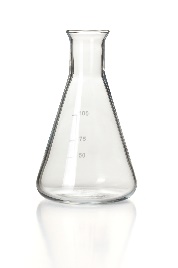 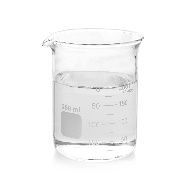 ………………………………                               …………………………………Cyfaint/cyfeintiau posib:                                        Cyfaint/cyfeintiau posib:………………………………                                   ………………………………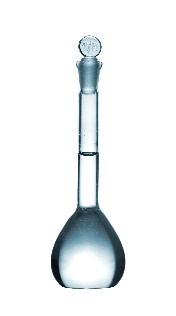    Enw:				d.                       Enw: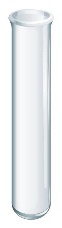    ………………………………                                   ………………………………		             Cyfaint/cyfeintiau posib:                                        Cyfaint/cyfeintiau posib:                                       ………………………………                                   ………………………………e.	                          Enw:	                                        f.                       Enw: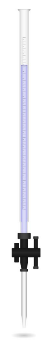 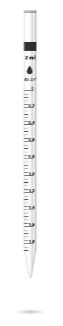                                        ………………………………                                   ………………………………                                       Cyfaint/cyfeintiau posib:                                        Cyfaint/cyfeintiau posib:                                       ………………………………                                   ………………………………   (6 marc)Enwch yr offer labordy cyffredin yn y lluniau isod.	                                                           (4 marc)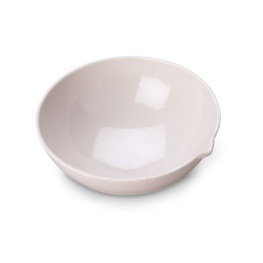                                      	   		  b.	                                             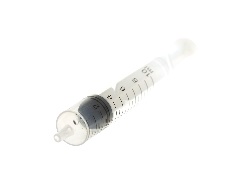 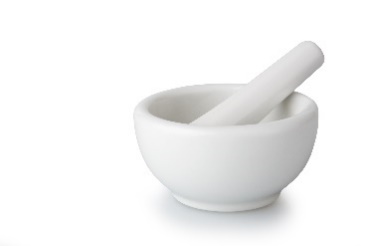 c.                                                                             d. 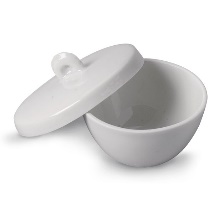 Starters for 10: Sgiliau pontioCofnodi canlyniadauMae myfyriwr yn edrych ar brosesau endothermig. Mae’n ychwanegu 2.0g o amoniwm nitrad at 50 cm3 o ddŵr ac yn mesur y newid yn y tymheredd. Mae’n ailadrodd yr arbrawf dair gwaith.Mae ei ganlyniadau i'w gweld yn y tabl isod.Gan wneud newidiadau i’r tabl, awgrymwch bum ffordd o wella cynllun y tabl a’r broses o gofnodi a dadansoddi'r canlyniadau hyn.	                                                                                                                                                                                                                                                       (5 marc)Ar gyfer pob un o’r arbrofion a ddisgrifir isod, lluniwch dabl i gofnodi’r canlyniadau.Arbrawf 1: Mae Simon yn ymchwilio i newid màs yn ystod adweithiau cemegol. Mae’n ymchwilio i'r newid mewn màs pan fydd rhuban o fagnesiwm yn cael ei ocsideiddio i ffurfio magnesiwm ocsid.magnesiwm + ocsigen  magnesiwm ocsidMae’n cofnodi màs y crwsibl gwag. Mae’n rhoi rhuban 10cm o fagnesiwm yn y crwsibl ac yn cofnodi màs newydd y crwsibl. Mae’n cynhesu’r crwsibl ar wres uchel nes bod y rhuban magnesiwm cyfan wedi adweithio i ffurfio magnesiwm ocsid. Mae’n gadael i'r crwsibl oeri cyn cofnodi màs y crwsibl a'r magnesiwm ocsid.Arbrawf 2: Mae Nadiya yn ymchwilio i sut mae crynodiad yn effeithio ar gyfradd adwaith. Mae’n ymchwilio i’r adwaith rhwng rhuban o fagnesiwm ac asid hydroclorig. magnesiwm + asid hydroclorig  magnesiwm clorid + hydrogenMae’n rhoi 25 cm3 o asid hydroclorig, sydd â chrynodiad o 0.5 mol dm–3, mewn fflasg gonigol ac yn gosod chwistrell nwy. Mae’n ychwanegu rhuban 3.0 cm o fagnesiwm ac yn mesur cyfaint y nwy hydrogen sy’n cael ei gynhyrchu bob 20 eiliad am 3 munud.Mae’n ailadrodd yr arbrawf gydag asid hydroclorig sydd â chrynodiad o 1.0 mol dm–3, wedyn 1.5 mol dm–3.	                                                                                                                                        (5 marc)Starters for 10: Sgiliau pontio0.3.3 Llunio graffiau gwasgariadPan fyddwch chi eisiau canfod y cydberthynas rhwng dau newidyn, mae’n ddefnyddiol llunio graff gwasgariad.Dyma bwyntiau pwysig i'w cofio pan fyddwch yn llunio graffiau gwasgariad:Mae’r newidyn annibynnol (y newidyn sy’n cael ei newid) yn mynd ar echelin x a’r newidyn dibynnol (y newidyn rydych chi’n ei fesur) yn mynd ar echelin y.Mae’n rhaid i’r pwyntiau sydd wedi'u plotio orchuddio dros hanner y papur graff.Does dim angen i’r graddfeydd ar yr echelinau ddechrau ar ‘0’.Caiff llinell syth neu gromlin ffit orau ei llunio drwy’r pwyntiau i ddangos unrhyw gydberthyniad.Mae Karina yn ymchwilio i'r berthynas rhwng cyfaint nwy a’i dymheredd. Mae’n chwistrellu 0.2 cm3 o hylif pentan (berwbwynt: 36.1 °C) i mewn i chwistrell nwy sydd wedi’i soddi (submerged) mewn baddon dŵr sy’n 40°C. Ar ôl 5 munud mae’n mesur cyfaint y nwy yn y chwistrell. Mae’n ailadrodd yr arbrawf dair gwaith gan gadw tymheredd y baddon yn 40 °C.Wedyn, mae’n ailadrodd yr arbrawf ar dymheredd o 50, 60, 70 ac 80 °C.Mae ei chanlyniadau i'w gweld yn y tabl isod:Plotiwch graff gwasgariad o gyfaint y nwy yn erbyn y tymheredd.                                        (6 marc)Ychwanegwch ofod gwall i ddangos ystod y darlleniadau a ddefnyddiwyd i gyfrifo cyfaint cymedrig y nwy ar bob tymheredd.                                                                                                        (2 farc)Lluniwch linell ffit orau.		                                                                                     (1 marc)Disgrifiwch y cydberthyniad a welwyd.						       (1 marc)Tymheredd ar y dechrauTymheredd ar y diweddNewid mewn tymhereddYmgais 121.0-1.122.1Ymgais 220-222Ymgais 320.2218.2Cymedr22.05Tymheredd / °CCyfaint y nwy / cm3Cyfaint y nwy / cm3Cyfaint y nwy / cm3Cyfaint y nwy / cm3Tymheredd / °CYmgais 1Ymgais 2Ymgais 3Cymedr4040.843.142.742.25046.146.246.946.46054.748.148.348.27049.149.649.549.48051.047.351.051.0